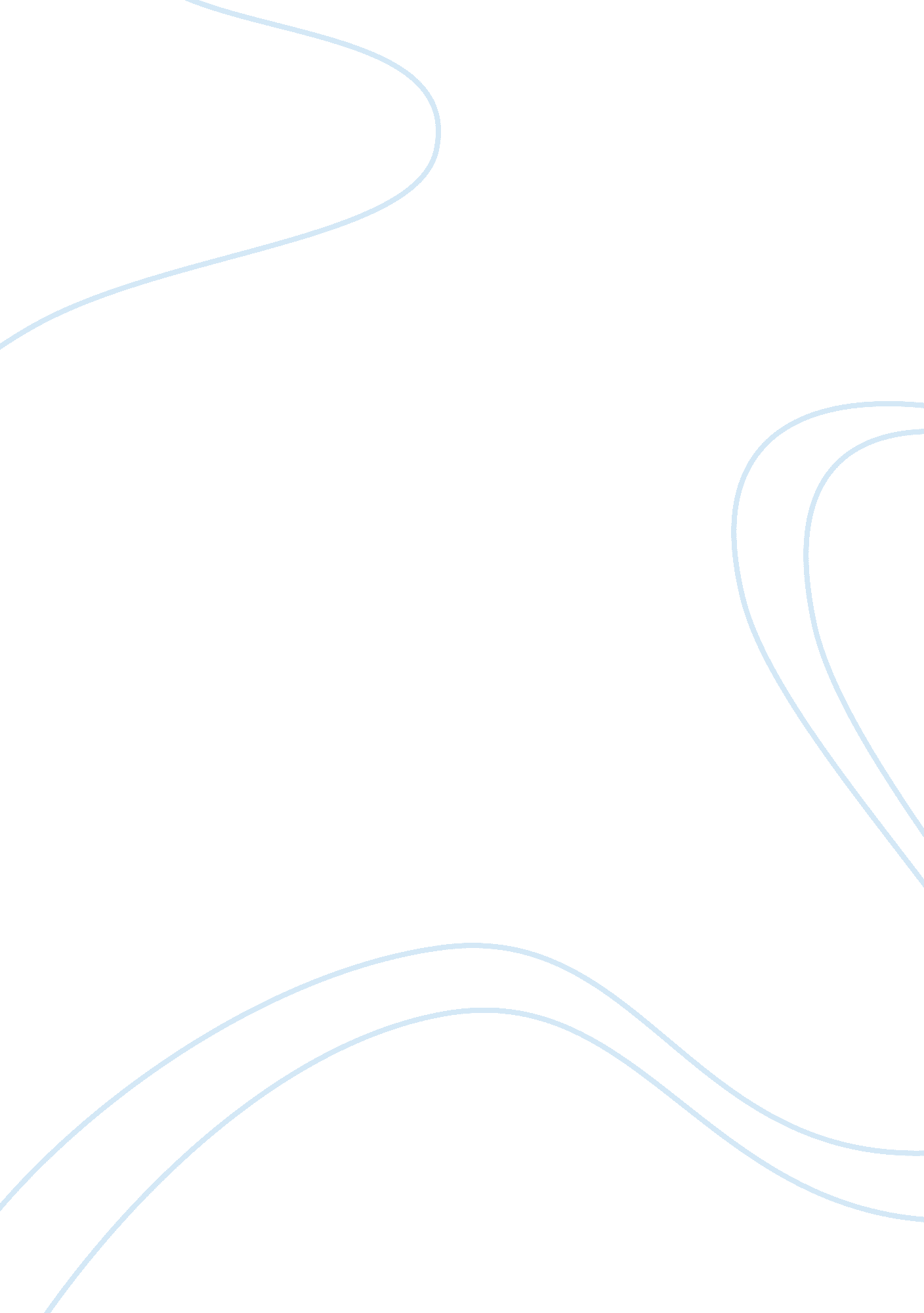 A list of helpful mnemonic essay sampleHealth & Medicine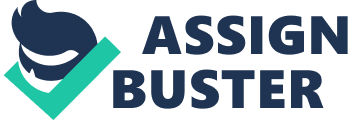 Block 1: 
Types of fascia (not fascists): Stupid Stalin Communist Dictator: Subcutaneous 
Suspensory 
Compartmental 
Deep investing 
(richard bruno) Block 2: 
Layers in anterolateral abdominal wall (superficial to deep): Skin Can Seem Extraordinarily Interesting To The Expert Physician: Skin 
Camper’s fascia 
Scarpa’s fascia 
External oblique 
Internal oblique 
Transversus abdominus 
Transversalis fascia 
Extraperitoneal fat 
Parietal peritoneum 
(richard bruno) Functions of the Liver: BEGeTS 
Bile production 
Erythropoiesis 
Glycogen storage 
Toxin inactivation 
Serum protein production 
(richard bruno) Branches of Abdominal Aorta: Prostitutes Cause Sunken Swollen Red Gonads InMen Living In Sin: inferior Phrenic aa 
Celiac trunk 
middle Suprarenal aa 
Superior mesenteric a 
Renal aa 
Gonadal aa 
Inferior Mesenteric a 
Lumbar aa 
common Iliac aa 
median Sacral a 
(medicalmnemonics. com) Branches of the Abdominal Aorta: PCM Students aRe Great In Lab: inferior Phrenic aa. 
Celiac trunk 
Middle suprarenal aa. 
Superior mesenteric a. 
Renal aa. 
Gonadal aa. 
Inferior mesenteric a. 
Lumbar aa. 
… then comes the bifricuation and the common iliacs, etc. etc. (Valerie Carlberg) Branches of Abdominal Aorta: 
ICMS R GICMS (ikkums are gikkums) 
(Brian Garvey) Muscles used for inspiration: DIES 
Diaphragm 
Interchondral part of internal intercostals 
External oblique 
Scalene/sternocleidomastoid Muscles used for (forced) expiration: TIIRE 
Transversus abdominis 
Internal intercostals(except those near midline) 
Internal oblique 
Rectus abdominis 
External oblique 
(Brian Garvey) Contents of the spermatic cord: VAG PC 
Vas deferens 
Artery of vas deferens 
Gonadal (testicular) artery 
Pampiniform venous plexus 
Cremaster muscle’s artery 
(Brian Garvey) Right Inguinal canal (roof & floor): ITALIA-O: 
Inguinal ligament (floor) 
Transverus Abdominis (roof) 
Lacunate ligament (floor) 
Internal Abdominal Oblique (roof) 
See diagram: [[1]] 
(richard bruno) Retroperitoneal Viscera – SAD PUCKER 
Suprarenal glands(adrenal glands) 
Aorta/IVC 
Duodenum (2nd/3rd Secondarily Retroperitoneal) 
Pancreas (Secondarily Retroperitoneal except tail) 
Ureter 
Colon (ascending/descending Secondarily Retroperitoneal) 
Kidneys 
Esophagus (Secondarily Retroperitoneal) 
Rectum (Secondarily Retroperitoneal) 
(Ricky Tavangari) Valve Cusps in the Heart The Right Atrium TAPS: Tricuspid with Anterior, Posterior and Septal The Left Atrium goes BAP: Bicuspid Anterior, Posterior PeARLS: Pulmonary, Anterior, Right, Left Semilunar 
ALPS: Aorta, Left/Right Posterior Semilunar 
OK, you have to remember R/L for the L in ALPS, or else it would be ARLPS Branches off the aortic arch are as simple as the abc’s: Aorta Brachiocephalic Common Corotid Subclavian Sarah Williams Branches of the SMA (superior mesenteric artery). 
Think of the man who some might call the ‘ superior’ 007: “ Sean Connery In froM Russia wIth Love.” Translation: Inferior pancreaticduodenal artery, Middle colic artery, Right colic artery, Intestinal arteries, iLeocolic artery. Branches of the IMA (inferior mesenteric artery). 
Think of the man some might call the ‘ inferior’ 007: “ Sir Roger (Moore) in the Spy who Loved (me).” Translation: Superior Rectal, Marginal, Sigmoidal, Left Colic. Branches of Internal Iliac Artery: U Oughta INVent MoRe ImPortant IGnoble ILLustrations for StudyGuides and LectureSlides: Umbilical 
Obturator 
INferior Vesicular (or Uterine) 
Middle Rectal 
Internal Pudendal 
Inferior Gluteal 
ILioLumbar 
Superior Gluteal 
Lateral Sacral 
(richard bruno) Borders of the inguinal canal: FARP: LI EI TI TC 
F(loor): Lacunar, Inguinal ligaments 
A(nterior): External oblique, Internal oblique 
R(oof): Transversus abd, Internal oblique 
P(osterior): Transversalis fascia, Conjoint tendon 
(Brian Garvey) Inferior vena cava tributaries I Like To Rise So High: 
Illiacs 
Lumbar 
Testicular 
Renal 
Suprarenal 
Hepatic vein 
(Think of the IVC wanting to rise high up to the heart.) 
(somewhere on the internet) Block 3: 
Internal Pudendal A. Branches, Male: Ivan Plants Bulbs Unusually Deep Down: Inferior rectal A. 
Perineal A. (branches to scrotal a) 
A. of the Bulb of penis 
A. to Urethra 
Deep artery of penis 
Dorsal artery of penis Internal Pudendal A. Branches, Female: Ivana Plants Bulbs and Veggies Deep Down: Inferior rectal A. 
Perineal A. (branches to labial a) 
A. of the vestibular Bulb 
Vaginal A. 
Deep artery of clitoris 
Dorsal artery of clitoris 
(David Sanders) Hip Lateral Rotator Muscles: “ Play Golf Or Go On Quaaludes”: Piriformis 
Gemellus superior 
Obturator internus 
Gemellus inferior 
Obturator externus 
Quadratus femoris 
Alternatively: “ P-GO-GO-Q”. 
(medicalmnemonics. com) Block 4 CN IV: TSO: Trochlear N. subserves the Superior Oblique 
(michael sethi) 
CN V – Trigeminal Nerve: 
V1: Ophthalmic Nerve: The NFL 
Tentorial 
Nasociliary 
Frontal 
Lacrimal 
Branches of the Nasociliary: Sugar Lumps Please All Individuals Sensory root of the ciliary ganglion 
Long ciliary nerves 
Posterior Ethmoidal 
Anterior Ethmoidal 
Infratrochlear Branches of the Nasociliary (Alternate version- medial to lateral): I Anticipate Perfect Lab Scores Infratrochlear 
Anterior Ethmoidal 
Posterior Ethmoidal 
Long ciliary nerves 
Sensory root of the ciliary ganglion (emily sellers-subocz) 
V2: Maxillary Nerve: Many Zoroastrians Get Pissed About India Meningeal 
Zygomatic 
Ganglionic branches to the Pterygopalatine ganglion 
Alveolar (Posterior, Middle, and Anterior Superior) 
Infraorbital V2: Maxillary nerve (alternate version): My Zealous Gerbil Poked My Aunt Ingrid Meningeal 
Zygomatic 
Ganglionic branches (1. Greater palatine 2. Lesser palatine 3. Nasopalatine 4. Posterior superior lateral nasal branch) Posterior Superior Alveolar 
Middle Superior Alveolar 
Anterior Superior Alveolar 
Infraorbital (emily sellers-subocz & jessica sanderson) V3: Mandibular Nerve: Mad At Bogus Lunch Money? I AM! 
Meningeal 
Auriculotemporal 
Buccal 
Lingual 
Muscles 
Inferior Alveolar – becomes Mental 
(michael sethi) CN VII branches: Grandma Can’t Standus Always Saying: To Zanzibar By Motor Car: Greater petrosal 
Chorda tympani 
Stapeius 
Auricular 
Stylohyoid 
Temporal 
Zygomatic 
Buccal 
Marginal-mandibular 
Cervical (richard bruno) 
Great Scott! Canada Banned Parisian Style! To Zanzibar By Motor Car! Greater petrosal 
Stapedius (n. to) 
Chorda tympani 
Branch to the Auricular N. Posterior Auricular 
Stylohyoid 
Temporal 
Zygomatic 
Buccal 
Marginal mandibular 
Cervical 
(michael sethi) CN IX branches: Talk About Sex Performed by TLC: 
Tympanic 
Auricular 
Stylopharyngeal 
Pharyngeal 
Tonsillar 
Lingual 
Carotid (richard bruno) CN X branches: Mnemonics Always Provide Crude Sexual References: Meningeal 
Auricular 
Pharyngeal 
Carotid 
Superior laryngeal 
Recurrent laryngeal (richard bruno) 15 viscerocranium bones: NaVEL ZIP MM: 
Nasal 
Vomer 
Ethmoid 
Lacrimal Zygomatic 
Inferior nasal conchae 
Palatine Maxilla 
Mandible 